Excel 2010 PD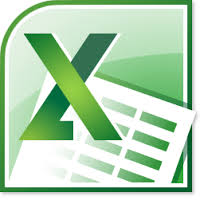 Thursday, March 21, 2013Excel is a spreadsheet program that allows you to store, organize, and analyze information.The RibbonThe ribbon is a collection of tools and features at the top of the screen. Ribbon tabs allow the user to easily find design features so the user can easily manipulate a document. All commands are kept together in ribbon groups.Creating a Customized Ribbon TabTo create a customized ribbon tab simply right click on the ribbon and choose Customize the Ribbon  click New Tab  New Tab will appear under Main Tabs as well as New Group (this will hold all of your commands)  make sure your New Group is selected and choose the commands you’d like to see in your customized ribbon group and click Add (or drag and drop into group)  to give custom tab a unique name select your new tab and click Rename  when finished click OK and view your custom tab in your ribbonCreating a Workbook A workbook is a collection of three empty spreadsheets (by default). Each spreadsheet contains cells, which are divided into columns (identified by letters) and rows (identified by numbers). To open a new template  click File to see backstage view  select New to open a new workbook or choose from a variety of templates (including professional looking templates from office.com) Design CommandsAuto Fit – cell will adjust to fit all of your textWrapping Text – cells that contain more text than they can display will be adjustedTitles – add cells that you want to have titled and click merge and center commandFill Color – highlight selected cells or group and choose your fill colorBorders – select border command from font groupFormatting TablesTables allow you to change the background, borders and font color of selected data. Select cells you want to include in your table  select Format as Table  choose from built-in styles  be sure to check My Table Has Headers box if desired  the Design Tab will let you add additional features to your table (total row) Using and Customizing ChartsA chart is a tool you can use in Excel to communicate your data graphically.To create a chart  select your data  choose the Insert ribbon tab  select desired chart (3D Bar Chart)  each chart will have its own key/legend  select the Switch Row/Column command to rearrange chartTo add a title to your chart  select Charts Layout from command group  choose desired layout  change placeholder text to whatever you want titles/labels to beTo move your chart to its own sheet  select Move Chart  choose New Sheet  name new sheet and hit OKSorting DataTo sort your data  select Data ribbon tab  choose Sort command and pick desired data sort (ABC, numerical order, etc.)To create a custom sort  click Sort command  select Custom List from dropdown menu  type in desired order in List Entries box  click Add  make sure your new list is highlighted in Custom Lists box  click OKTo sort multiple levels  select Sort command  click Add New Level  select your desired sortCreate and Customize WorksheetsTo create a new worksheet  click + (new worksheet) tab to the right of your sheet tabs at the bottom of your workbookTo copy an existing worksheet  right click the worksheet you’d wish to copy  select Move or Copy  check the Create Copy box  rename your new worksheet tabTo color code your worksheet tabs  right click on selected worksheet tab  select Color Tab  choose desired colorPrinting Your WorkbookTo get a print preview of your document  click the File ribbon tab click the Print tab along left margin  you can preview your spreadsheet in the window at the rightYou can control your print settings (orientation, margins, etc.) by selecting from the desired drop-down menu after selecting the print buttonOnline Resourceshttp://www.gcflearnfree.org/excel2010